Игры и игровые упражнения, направленные на развитие связной речи«Назови игрушку»Цель игры: формировать у ребёнка умение находить предмет, ориентируясь на его признаки и действия.Материал: игрушки: зайчик, котик, лиса, белочка (или другие игрушки, главное обратить внимание ребёнка на характерные признаки и действия рассматриваемого предмета).Ход игры: покажите ребёнку 3-4 игрушки, предложите ему назвать их. "Это... (заяц, лиса, утёнок)". Расскажите о каждой игрушке, называя внешние признаки: "Это мягкая игрушка. Она белая. Хвостик короткий, а уши длинные. Любит морковку, прыгает ловко". Аналогично опишите другие игрушки, а ребёнок назовёт их.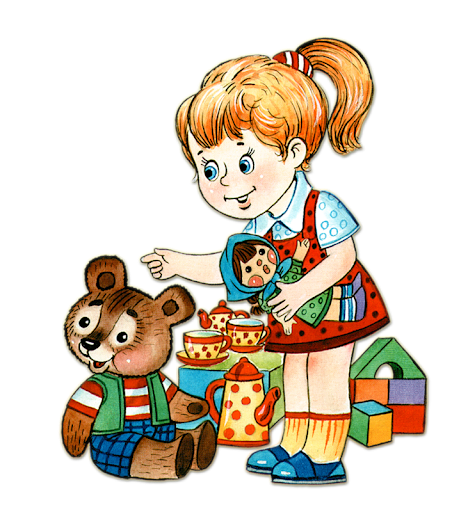 «Скажи какой» (усложнение предыдущей игры)Цель игры: учить ребёнка выделять и называть признаки предмета.Материал: набор овощей: огурец, помидор, перец; набор фруктов: яблоко, груша, апельсин.Ход игры: поочерёдно достаньте из коробки предметы, назовите их, например, это - груша. Предложите ребёнку назвать признаки предмета, ответив на вопрос: «Она какая?» (Жёлтая, мягкая, вкусная.) Далее покажите помидор (красный, круглый, спелый, сочный), огурец (продолговатый, зелёный, хрустящий). Игру продолжайте до тех пор, пока не будут рассмотрены все овощи и фрукты.«Что напутал Буратино?» (усложнение предыдущей игры)Цель игры: учить ребёнка находить ошибки в описании предмета и исправлять их.Материал: игрушка Буратино (или любой другой персонаж из сказки), игрушки: утёнок, зайчик, кошечка (либо другие игрушки).Ход игры: создайте сюрпризный момент — в гости к ребёнку пришёл Буратино (или другой персонаж из сказки) со своими друзьями утёнком, зайчиком и котиком. От имени персонажа сказки расскажите про его друзей (по очереди). Во время рассказа допускайте неточности в описании, например: "У утёнка синий клюв и маленькие лапы, он кричит "мяу!" или "У зайца маленькие ушки, он зелёный" или "У кошки колючая шубка". Попросите ребёнка исправить услышанные им неточности.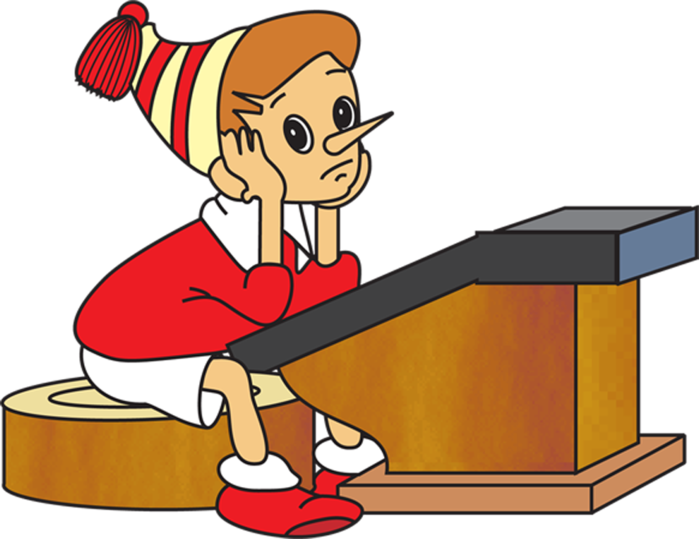 "Моя кукла"Цель игры: учить ребёнка называть разнообразные признаки внешнего вида игрушки или объекта.Материал: кукла.Ход игры: расскажите ребёнку, что куклу назвали некрасивой и она огорчилась. Надо ей помочь и рассказать всем, какая она красивая. Предложите ребёнку ответить на вопросы:— Кто это? (Кукла.)— Какая она? (Нарядная, красивая.)— Как её зовут? (Света.)— Что Света умеет делать? (Играть, рисовать, петь, танцевать.)Вместе с ребёнком расскажите про Свету. Начните, а он пусть дополняет: "Наша Света... (самая красивая). У неё... (нарядное платьице красного цвета, белый бантик, коричневые туфельки, белые носочки)". После того как ребёнок расскажет о кукле, похвалите его от её имени."Назови одним словом"Цель игры: закрепить представления ребёнка об обобщающих словах.Материал: картинки с изображением предметов мебели, игрушек, посуды, одежды.Ход игры: предложите ребёнку рассмотреть картинки и назвать предметы, изображённые на них. Затем попросите его найти слово, которое объединяло бы такие предметы, как мяч, кукла, мишка, машинка — (игрушки). После того как ребёнок справится с этим заданием, предложите ему выбрать картинки и объединить их одним словом, например, тарелка, чашка, кастрюля — это … посуда и т.д."Последовательность событий"Цель игры: учить ребёнка выделять начало и конец действия и правильно называть их.Материал: 4 набора по две картинки с последовательным выполнением действий (например: девочка моет куклу и вытирает её, мальчик спит и мальчик одевается, мальчик лепит ком и картинка, на которой мальчик слепил снеговика).Ход игры: предложите ребёнку вначале две картинки, изображающие два последовательных действия (мальчик спит и мальчик одевается). Попросите ребёнка назвать действия персонажей и составить короткий рассказ, в котором должны быть чётко видны начало и конец действия."Разговариваем по телефону" Поскольку ребёнок, разговаривая по телефону, не может собеседнику ничего показать жестом, увидеть его, это способствует развитию устной речи. Договоритесь предварительно с собеседником о том, какие слова знает хорошо малыш, на какие вопросы сможет ответить. Пусть сначала ребёнок отвечает коротко "да" или "нет". Постепенно начинайте задавать более сложные вопросы. Сделайте каждодневный разговор с бабушкой, дедушкой, тетей ритуалом.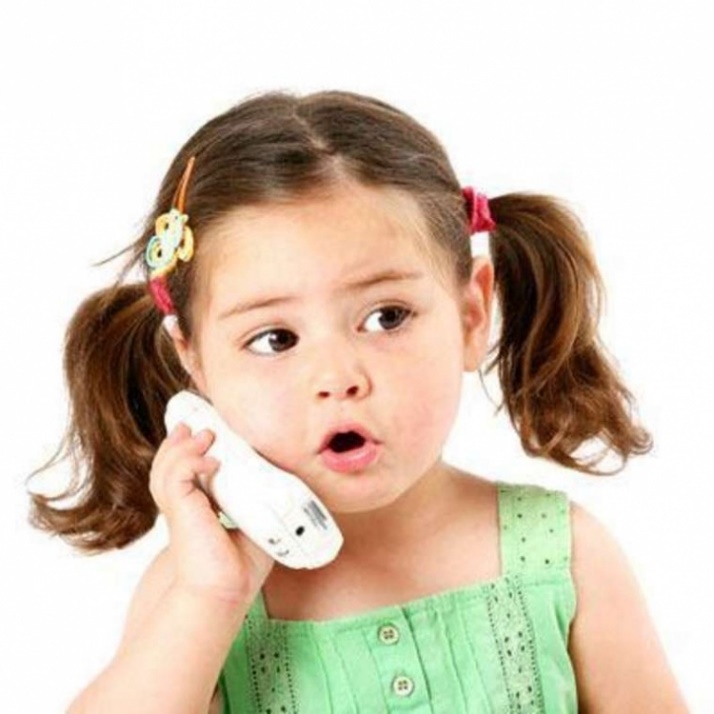 Развитие речи детей через игру, даёт прекрасный результат. Главное, сделать этот процесс интересным и привлекательным, и тогда от них будет немалая польза! 